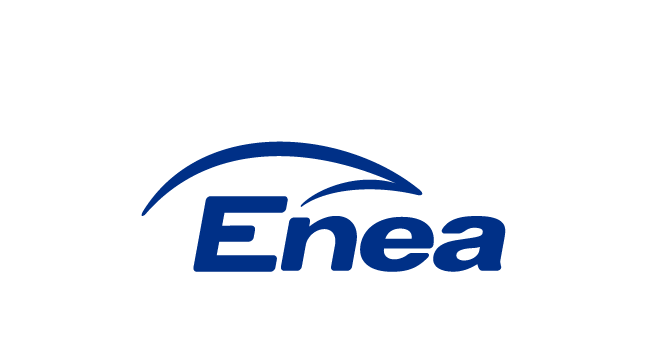 ZAMAWIAJĄCY:Enea Elektrownia Połaniec S.A.Zawada 2628-230 PołaniecSPECYFIKACJA WARUNKÓW ZAMÓWIENIA (SWZ) - CZĘŚĆ IIPRZETARG NIEOGRANICZONY pn.„Prace pomocnicze przy urządzeniach energetycznych w zakresie przygotowania urządzeń i instalacji do prac remontowych w Enea Elektrownia Połaniec S. A. w okresie 24 miesięcy”Definicje: Elektrownia – Enea Elektrownia Połaniec S.A. z siedzibą w Zawada 26, 28-230 PołaniecUrządzenia - urządzenia, maszyny, układy i instalacje technologiczne znajdujące się w obiektach Zamawiającego. Prace eksploatacyjne - Prace wykonywane przy urządzeniach energetycznych z zachowaniem zasad bezpieczeństwa i wymagań ochrony środowiska w zakresie obsługi, konserwacji, remontów lub napraw, montażu lub demontażu i kontrolno - pomiarowym;Prace pomocnicze przy urządzeniach energetycznych – Prace niebędące Pracami eksploatacyjnymi , do których zalicza się w szczególności prace: budowlane, malarskie, porządkowe, pielęgnacyjne, transportowe oraz związane z obsługa sprzętu zmechanizowanego, określone w Załączniku Nr 1 do Części II SWZ.Prace remontowe – należy przez to rozumieć prace w zakresie konserwacji, remontów lub napraw, montażu lub demontażu i kontrolno – pomiarowym, inspekcji lub oględzin;Prace rozliczane powykonawczo – Prace rozliczane na podstawie obustronnie zaakceptowanych ustaleń, według stawek pracowniczych i sprzętu, związane z usuwaniem zanieczyszczeń, zlecone przez Zamawiającego, Awaria - zdarzenie zaistniałe na terenie Elektrowni Połaniec w czasie eksploatacji urządzeń, które natychmiast lub z opóźnieniem prowadzi do ograniczenia ich funkcjonalności (dyspozycyjności) i/lub stwarzające zagrożenie dla zdrowia ludzkiego i/lub środowiska naturalnego.Usterka - zdarzenie, które powoduje nieprawidłowe działanie, ogranicza lub może ograniczyć zdolność działania Urządzenia.`Gospodarowanie odpadami (zagospodarowanie) – zbieranie, transport, przetwarzanie łącznie z nadzorem nad tego rodzaju działaniami, jak również późniejsze postępowanie z miejscami odzysku i unieszkodliwiania odpadów oraz działania wykonywane w charakterze sprzedawcy odpadów lub pośrednika w obrocie odpadami.Karta Przekazania Odpadów – dokument potwierdzający przekazanie Odpadów do zagospodarowania.BDO - Rejestr podmiotów wprowadzających produkty, produkty w opakowaniach i gospodarujących odpadami. Stanowi integralną część bazy danych o produktach i opakowaniach oraz o gospodarce odpadami, tzw. BDO. BDO pozwala na gromadzenie informacji o odpadach i ma zapewnić elektroniczną realizację obowiązków rejestrowych, ewidencyjnych i sprawozdawczych.Odbiorca Odpadów – podmiot odbierający Odpady do zagospodarowania, potwierdzający zagospodarowanie w Karcie Przekazania Odpadu.IOBP – Instrukcja Organizacji Bezpiecznej Pracy w Enea Elektrownia Połaniec Spółka Akcyjna (I/NB/B/20/2013) – określa zasady organizacji prac przy urządzeniach energetycznych, w pomieszczeniach lub na terenach ruchu energetycznego oraz w pozostałych obiektach, terenach, których właścicielem jest Elektrownia Połaniec Instrukcja ppoż. - Instrukcja ochrony przeciwpożarowej w Enea Elektrownia Połaniec Spółka Akcyjna I/NB/B/2/2015 - określa zasad ochrony przeciwpożarowej w Enea Elektrownia Połaniec Spółka Akcyjna oraz obowiązków osób zatrudnionych przez Elektrownię Połaniec oraz Wykonawców w tym zakresie, realizujących prace na terenie i na rzecz Elektrowni Połaniec.Osoby - pracownicy oraz osoby fizyczne wykonujące pracę na innej podstawie niż stosunek pracy lub osoby prowadzące jednoosobową działalność gospodarczą; Przedstawiciel Zamawiającego (tabela pkt 4.12 SWZ cz II) – określony pracownik Enea Elektrownia Połaniec S.A. upoważniony do zlecania Prac w formie ustalonej przez Zamawiającego. Koordynator  Wykonawcy – osoba lub osoby wyznaczona/e ze strony Wykonawcy pozostająca/e w ciągłej gotowości do organizowania na rzecz Zamawiającego Prac objętych zakresem umowy (osoba/y dostępna/e pod telefonem 24 godziny/doba/365 dni w roku w celu przyjmowania Zgłoszeń Realizacji Prac).Rbg – roboczogodzina PRZEDMIOT i TERMIN ZAMÓWIENIAPrzedmiotem zamówienia są Prace pomocnicze przy urządzeniach energetycznych w zakresie przygotowania urządzeń i instalacji do prac remontowych w Enea Elektrownia Połaniec S. A. w okresie 24 miesięcy, określone w Załączniku nr 1 do SWZ II – rozliczane powykonawczo wg wynagrodzenia jednostkowego za każdą roboczogodzinę Pracy ludzi i/lub sprzętu zatwierdzonych przez Przedstawiciela Zamawiającego oraz kosztów zagospodarowania odpadów („Prace”).  Zamawiający planuje limity przerobu godzin na poziomie do:Ilość roboczogodzin Pracy pracowników  do 36 168 rbgIlość roboczogodzin Pracy ładowarki próżniowej z napędem spalinowym do odciągania pyłów palnych, szlamów, materiałów sypkich do 2 719 rbg.Ilość roboczogodzin Pracy ciągnika o mocy min. 30 kW z przyczepą dwuosiową o ładowności min. 4 t lub zamiatarką do 211 rbg.Ilość roboczogodzin Pracy mini ładowarki z łyżką do materiałów sypkich o ładowności od 500 do 800 kg do 106 rbg.Ilość roboczogodzin Pracy agregatu pompowego z wyposażeniem do przestrzeliwania rurek skraplaczy turbin parowych do 845 rbg.Ilość roboczogodzin Pracy sprzętu wysokociśnieniowego do czyszczenia hydrodynamicznego: przy ciśnieniu od 1000 do 1200 bar  i przepływie ok. 80 litrów/min. do 79 rbgIlość roboczogodzin Pracy ładowarki wysięgnikowej lub innego urządzenia tego typu z łyżką do materiałów sypkich o pojemności minimum 0,8 m3 i udźwigu min. 1300 kg w do 238 rbgIlość roboczogodzin Pracy koparko-ładowarki do 26 rbg.Ilość Mg  w zakresie wydobycia, wywozu i zagospodarowania odpadu (KOD: 190901) do 475 MgIlość Mg wydobytego, wywiezionego i zagospodarowanego odpadu niebezpiecznego, oznaczonego kodem z gwiazdką (*), a w szczególności sorbenty, czyściwa itp. do 6 Mg.Dopuszcza się zmianę w zakresie zlecenia ilości roboczogodzin określonych w poszczególnych punktach od 1.2.1 do 1.2.10 pod warunkiem nie naruszenia limitu wynagrodzenia całkowitego w okresie trwania Umowy. Limit zarówno roboczogodzin, jak i pracy sprzętu nie jest równomierny i zależy od rocznego planu remontowego Zamawiającego, określonego w Załączniku nr 3 do Części II SWZ.Wykaz obiektów, urządzeń i instalacji oraz wykonywanych Prac pomocniczych, o których mowa w pkt. 1.1, określono w Załączniku Nr 1  do Części II SWZ. Harmonogram planowych postojów bloków w latach 2024 – 2026 określono w Załączniku Nr 3 do Części II SWZ. Przedstawiciel Zamawiającego będzie przekazywał szczegółowe harmonogramy postojów remontowych i/lub inspekcji bloków i instalacji energetycznych na terenie Elektrowni ze stosownym wyprzedzeniem nie później niż 2 tygodnie przed planowanym postojem. Każda zmiana planowanych postojów bloków i instalacji w stosunku do harmonogramu wieloletniego będzie przekazywana na bieżąco Wykonawcy Prac.Zamawiający ustala termin obowiązywania Umowy na okres 24 miesięcy.ZAŁOŻENIA I WARUNKI  TECHNICZNE DLA PRAWIDŁOWEJ REALIZACJI PRAC:Wykonawca w zakresie realizacji Prac będzie spełniał wymagania określone w niniejszym dokumencie oraz zapewniał niezbędny sprzęt i wyposażenie (Załącznik Nr 4 do Części II SWZ). Ponadto powinien spełniać wymagania w zakresie Pracy w strefach zagrożenia wybuchem.Wszystkie urządzenia, materiały oraz sprzęt niezbędny dla bezpiecznej realizacji Prac obiektowych na terenie Zamawiającego zapewnia Wykonawca, który  ponosi wszystkie koszty w tym zakresie. Transport materiałów oraz odpadów należy do zakresu odpowiedzialności Wykonawcy.WARUNKI ORGANIZACYJNE DLA PRAWIDŁOWEGO PRZYGOTOWANIA SIĘ WYKONAWCY DO REALIZACJI PRAC: W okresie od podpisania umowy do rozpoczęcia realizacji Prac:Dostarczenie Wykazu osób skierowanych do realizacji Prac (Załącznik Z1 dokumentu związanego nr 2 do Instrukcja Organizacji Bezpiecznej Pracy w Enea Elektrownia Połaniec Spółka Akcyjna I/NB/B/20/2013 )Ustalenie terminów i odbycia szkoleń wprowadzających, o których mowa w Dokumencie związanym nr 2 do I/NB/B/20/2013 przeprowadzanych nieodpłatnie przez Służby Zamawiającego.Określenie wymogów w zakresie potrzeb socjalnych, warsztatowych, biurowych i podpisanie stosownych umów w celu zapewnienia osobom skierowanym do realizacji umowy zaplecza o standardzie odpowiadającym wymaganiom w tym zakresie wskazanym w Rozporządzeniu Ministra Pracy i Polityki Socjalnej z dnia 26 września 1997 roku w sprawie ogólnych przepisów bezpieczeństwa i higieny pracy,Przedłożenie na żądanie Zamawiającego opracowanych przez Wykonawcę szczegółowych instrukcji bezpiecznego wykonania Prac w zakresie prac określonych w umowieZapoznanie się z topografią, organizacją Prac u Zamawiającego, szczegółowymi wymaganiami w zakresie bezpiecznego organizowania i prowadzenia Prac oraz pozostałymi zasadami obowiązującymi na terenie Zamawiającego.Uzyskanie dla osób przez siebie zatrudnionych upoważnienia Zamawiającego do wykonywania określonego rodzaju prac na terenie i na rzecz Zamawiającego.Uzyskanie upoważnienia Zamawiającego do pełnienia funkcji Zlecającego, kierującego zespołem w procesie organizacji pracy.Uzgodnienie z Zamawiającym ilości licencji SAP i wskazanie liczby oraz danych osobowych pracowników (w zakresie niezbędnym do udzielenie uprawień w SAP), które będą z ramienia Wykonawcy korzystały z Systemu SAP dla potrzeb realizacji Umowy.Odbycie nieodpłatnych szkoleń w zakresie obsługi Systemu SAP Moduł PM WCM oraz uzyskanie do niego uprawnień. Termin przeprowadzenia szkoleń należy uzgodnić z Przedstawicielem Zamawiającego. Uzyskania od Zamawiającego warunków zabudowy kontenera / kontenerów i zgody na ich użytkowanie, jeżeli będzie to wymagane.Uzyskanie przepustek osobowych dla pracowników Wykonawcy, uprawniających do wstępu na teren Zamawiającego zgodnie z Instrukcją Postępowania dla Ruchu Osobowego i Pojazdów. Uzyskanie przepustek na pojazdy niezbędne do realizacji Umowy zgodnie z Instrukcją Postępowania dla Ruchu Osobowego i Pojazdów. Uzyskania zgody na fotografowanie lub filmowanie na teren Zamawiającego, jeżeli dla realizacji zakresu umowy będzie to wymaganeZorganizowanie stanowisk pracy z dostępem do sieci Internet (konieczne do obsługi Systemu SAP oraz do bieżącej komunikacji – poczta elektroniczna).Sporządzenie wykazu sprzętu i narzędzi niezbędnych do realizacji Prac oraz dostarczenie go Przedstawicielowi Zamawiającego – wg. Załącznika nr 4.Uzyskanie upoważnienia do wystawiania kart zapotrzebowania na substancje niebezpieczne.Sporządzenie wykazu osób do kontaktów z Przedstawicielem Zamawiającego.WARUNKI ORGANIZACYJNE DLA PRAWIDŁOWEJ REALIZACJI PRAC: Organizacja i wykonywanie prac na terenie Elektrowni odbywa się zgodnie z Instrukcją Organizacji Bezpiecznej Pracy (IOBP) w Enea Elektrownia Połaniec Spółka Akcyjna (I/NB/B/20/2013), Instrukcją ochrony przeciwpożarowej w Enea Elektrownia Połaniec Spółka Akcyjna I/NB/B/2/2015 oraz pozostałymi ogólnie obowiązującymi przepisami określonymi w pkt. 9.4. części II SWZ. Wydawanie poleceń pisemnych wykonania pracy/ zleceń wykonania pracy / zezwoleń na wykonywanie prac pożarowo niebezpiecznych, koordynacja prac i dopuszczanie do prac po stronie Zamawiającego.Wykonawca zapewni niezbędne zasoby sprzętu oraz pracowników do realizacji Prac,  określonych w pkt 1.1. w terminach określonych w harmonogramach przekazywanych przez Przedstawiciela Zamawiającego.Warunkiem dopuszczenia do wykonania Prac jest uzyskanie dla osób skierowanych przez Wykonawcę do realizacji prac, upoważnień do ich wykonywania na terenie i na rzecz Elektrowni, oraz opracowanie i przedłożenie przez Wykonawcę szczegółowych instrukcji bezpiecznego wykonania Prac.Wykonawca jest zobowiązany do zaopatrzenia zespołów osób wykonujących prace w sprawnie działający system łączności umożliwiający bezpośredni kontakt ze służbami Zamawiającego (telefon komórkowy, radiotelefon).Wykonawca zobowiązany jest posiadać na dzień przystąpienia do realizacji Umowy dostęp oraz umiejętność obsługi systemu SAP zainstalowanego u Zamawiającego w zakresie: zawiadomień, wydawania zleceń wykonania pracy oraz poleceń pisemnych wykonania pracy, w zakresie odpowiadającym realizacji Przedmiotu Zamówienia.Nadanie upoważnień w zakresie obsługi systemu SAP dla potrzeb realizacji Prac jest w gestii Zamawiającego.Zamawiający będzie zlecał Wykonawcy wykonanie Prac poprzez wystawienie Zleceń (dalej „Zlecenie PM”) najpóźniej w najbliższej dobie roboczej wydawane w trybie i na zasadach obowiązujących u Zamawiającego. Wykonawca w celu realizacji zakresu Prac będzie dysponował liczbą pracowników zapewniającą należyte wykonanie Prac z uwzględnieniem wymagań określonych w Umowie.Wykonawca winien zagwarantować gotowość do prowadzenia Prac przez 24 godziny na dobę, 7 dni w tygodniu, poprzez zagwarantowanie na dzień rozpoczęcia Umowy:Do realizacji Prac planowych Wykonawca powinien przystąpić zgodnie z otrzymanym Zleceniem lub uzgodnionym i przekazanym przez Zamawiającego terminie.Do realizacji Prac po awarii Wykonawca powinien zagwarantować gotowość do wykonania Prac (z wymaganym sprzętem) w ciągu 6 godzin od otrzymanego Zgłoszenia wykonania Prac. Wymagane terminy realizacji Prac będą ustalane pomiędzy przedstawicielami Zamawiającego i Wykonawcy wyznaczonymi w Umowie.Wykonawca odpowiada za organizację i nadzór nad zadaniami wynikającymi z zakresu prac realizowanymi przez jego pracowników i / lub podwykonawców.Wykonawca jest zobowiązany do sporządzania Protokołu realizacji Prac z załączoną kalkulacją po wykonaniu każdego Zgłoszenia realizacji Prac. Protokół realizacji Prac powinien być przedłożony do zatwierdzenia Przedstawicielowi Zamawiającego. Miesięczny Protokół do rozliczeń finansowych Umowy będzie sporządzony w oparciu o Protokoły realizacji Prac określone w pkt 4.13. Bezpośrednim dysponentem Pracowników Wykonawcy będzie upoważniony przedstawiciel Wykonawcy, pełniący tę funkcję na każdej zmianie roboczej 24 godziny na dobę siedem dni w tygodniu.Wykonawca zabezpiecza osobę pełniącą funkcję Koordynatora Wykonawcy. Wykonawca przekaże Zamawiającemu listę Koordynatorów Wykonawcy niezwłocznie po podpisaniu Umowy. Lista powinna zawierać imię, nazwisko, adresy e- mail oraz numery telefonów.Koordynator Umowy Wykonawcy, lub osoba przez niego upoważniona, organizuje Prace w uzgodnieniu z Przedstawicielem Zamawiającego zgodnie z tabelą w pkt 4.19. Do zakresu obowiązków Koordynatora Wykonawcy należy:uzgodnienie z Przedstawicielem Zamawiającego terminu, zakresu oraz nakładów realizacji Prac. Zakres uzgodnień Wykonawcy z Przedstawicielem Zamawiającego:Dokumentacja wymagana przez ZamawiającegoDO OBOWIĄZKÓW ZAMAWIAJĄCEGO NALEŻY:Zamawiający w celu wykonania przedmiotu Umowy zapewni Wykonawcy dostęp do Urządzeń w sposób umożliwiający terminowe, prawidłowe i bezpieczne prowadzenie Prac.Zamawiający zobowiązuje się do:wyznaczenia Przedstawicieli Zamawiającego upoważnionych do dokonywania uzgodnień 
z Wykonawcą w okresie realizacji Prac,przeprowadzania nieodpłatnie szkoleń wprowadzających, o których mowa w Dokumencie związanym nr 2 do I/DB/B/20/2013 dla osób zgłoszonych przez Wykonawcę do realizacji prac.zapewnienia realizacji przedmiotu Umowy, zgodnie z Instrukcją Organizacji Bezpiecznej Pracy Zamawiającego,zapewnienia obsługi suwnic Q/20/5 T 100 ton na hali turbin (maszynownia) w dni robocze na I oraz II zmianie roboczej (w godzinach od 6:00 do 22:00), Zamawiający umożliwia obsługę urządzeń dźwigowych przez Wykonawcę po przedstawieniu właściwych uprawnień i uzyskaniu zezwolenia Zamawiającego.Bieżąca współpraca z WykonawcąPrzygotowanie urządzeń w zakresie niezbędnym do bezpiecznego wykonywania Praczapewnienia budowy rusztowań nieodzownych do wykonania Prac o wysokości do 4 m,zapewnienia Wykonawcy nieodpłatnego dostępu do energii elektrycznej, sprężonego powietrza oraz innych mediów dostępnych w obiektach i przy urządzeniach, na których wykonywane będą Prace, niezbędnych do realizacji Umowy (z wyłączeniem zaplecza socjalnego i warsztatowego),udostępnienia Wykonawcy obowiązujących wewnętrznych aktów normatywnych w zakresie niezbędnym do należytego wykonania Umowy oraz informowania Wykonawcy o wszelkich zmianach w w/w aktach normatywnych,umożliwienia Wykonawcy uczestniczenia w spotkaniach operacyjnych (narady produkcyjne) i roboczych organizowanych codziennie lub okresowo w celu omówienia bieżących oraz planowanych spraw ruchowo-remontowych,zapewnienia Wykonawcy możliwości wynajmu pomieszczeń socjalnych oraz warsztatowych na podstawie oddzielnej umowy najmu.Pomieszczenia warsztatowe:*stawka uzależniona od standardu pomieszczenia Szatnie oraz szafki: Miesięczny koszt szafki zlokalizowanej w szatni z dostępem do łaźni dla 
1 pracownika wraz z kosztami wszystkich mediów temu towarzyszących wynosi 125 złKoszty wskazane w pkt 6.5.5.1.; 6.5.5.2.1. wskazano na chwilę publikacji ogłoszenia o zamówieniu i mogą ulec zmianie w zależności od stawek, taryf i opłat im towarzyszących, a wynikających z przepisów powszechnie obowiązującego prawa lub aktów prawnych wydanych na ich podstawie, bądź umów podpisanych przez Zamawiającego, które będą narzucone w okresie realizacji Przedmiotu Zamówienia.zapewnienia Wykonawcy możliwości posadowienia do 2 kontenerów socjalnych z dostępem do mediów za odpłatnością ustaloną w odrębnej umowie (woda, energia elektryczna) na terenie Zamawiającego z dostępem do mediów.podłączenie instalacji do wody pitnej wyposażonej w liczniki (średnica rury 32mm),kanalizacja podłączenie do prądu – 5  zestawów remontowych, każdy zestaw posiada 5 gniazd elektrycznych 5-bolcowych 32AOrientacyjne koszty mediów:W przypadku zaistnienia awarii pozostającej w związku przyczynowym z wykonywaniem Prac stanowiących przedmiot umowy, przyczyny ustali wspólna komisja złożona z upoważnionych Przedstawicieli Zamawiającego i Wykonawcy. Protokół z ustaleniami komisji będzie podstawą do dochodzenia ewentualnych odszkodowań na poczet zaistniałych szkód i strat.Protokoły z wykonania przedmiotu Umowy będą zatwierdzane przez upoważnionego Przedstawiciela Zamawiającego. W przypadkach konieczności wykonania dodatkowych Prac, Wykonawca niezwłocznie poinformuje Zamawiającego o potrzebie ich wykonania. Zamawiający podejmie niezwłocznie decyzję o ewentualnym rozszerzeniu zakresu zlecenia Prac.DO OBOWIĄZKÓW WYKONAWCY NALEŻY W SZCZEGÓLNOŚCI:Wykonawca zobowiązany będzie do świadczenia Prac opisanych w Umowie i załącznikach.Prace będące przedmiotem Umowy będą prowadzone zgodnie z obowiązującymi przepisami, uzgodnionymi harmonogramami lub terminami oraz zaleceniami i wytycznymi Zamawiającego. W przypadku zagrożenia związanego z niedotrzymaniem terminu zakończenia wykonywanych zaplanowanych Prac Wykonawca w formie pisemnej powiadomi o tym niezwłocznie Przedstawiciela Zamawiającego.Wykonawca będzie zobowiązany w umowie do:Skierowanie do wykonywania prac na terenie i na rzecz Enea Elektrownia Połaniec S.A. pracowników posiadających umiejętności zawodowe w zakresie wykonywanej pracy i  wymagane kwalifikacje zawodowe, spełniające wymagania przepisów dotyczących eksploatacji urządzeń instalacji i sieci energetycznych oraz innych urządzeń i sprzętu, określonych w obowiązujących przepisach. Przeszkolenia osób skierowanych do realizacji prac w zakresie bhp, ppoż., ochrony środowiska i wewnętrznych przepisów obowiązujących u Zamawiającego (przy współudziale służb Zamawiającego),Przedłożenie Zamawiającemu na bieżąco aktualizowanego imiennego wykazu osób, którymi będzie się posługiwał przy wykonywaniu Umowy, w tym osób zatrudnionych u podwykonawców, wraz z wykazem wymaganych kwalifikacji zawodowych lub uprawnieniń.Opracowanie instrukcji bezpiecznego wykonania robót, dostosowanej do instrukcji organizacji bezpiecznej pracy obowiązującej u Zamawiającego, Wykonywanie przedmiotu umowy zgodnie z obowiązującymi instrukcjami, przepisami i normami bhp, ochrony ppoż oraz ochrony środowiska obowiązujących na terenie Zamawiającego,segregacji, transportu i zagospodarowania na swój koszt wytwarzanych odpadów zgodnie z przepisami ustawy o odpadach oraz wymaganiami Zamawiającego,używania do wykonania Prac materiałów nie zawierających włókien ceramicznych ogniotrwałych RCF,wyznaczenia Przedstawicieli Wykonawcy upoważnionych do dokonywania uzgodnień z Zamawiającym  w okresie realizacji Prac.Ustanowienie nadzoru posiadającego stosowne uprawnienia do prowadzenia i organizacji prac w rozumieniu obowiązującej u zamawiającego Instrukcji Organizacji Bezpiecznej Pracyinformowania o wypadkach przy Pracy i zdarzeniach potencjalnie wypadkowych, oraz pisemnego informowania Zamawiającego o wnoszonych zagrożeniach na teren Zamawiającego.poddawania się na wniosek Zamawiającego audytom sprawdzającym stan bhp, ppoż., ochrony środowiska oraz w innym zakresie wymaganym przez Zamawiającego.Wykonania Przedmiotu Umowy zgodnie z postanowieniami Umowy, Polskimi Normami, warunkami technicznego wykonania i odbioru prac, pisemnymi wskazaniami Zamawiającego oraz najnowszej wiedzy technicznej, przy zastosowaniu ogólnie obowiązujących przepisów, zwłaszcza przepisów BHP, ochrony środowiska i przeciwpożarowych, Instrukcją Organizacji Bezpiecznej Pracy oraz instrukcją Ochrony Przeciwpożarowej obowiązujących w Enea Elektrownia Połaniec Spółka Akcyjna.Wykonywania poleceń Zamawiającego, w szczególności dotyczących bezpieczeństwa pracy, ochrony przeciwpożarowej oraz rygorów dotyczących warunków wykonania i odbioru prac.Przestrzegania przepisów prawa pracy w tym przepisów i zasad BHP w stosunku do pracowników zatrudnionych przez niego w celu realizacji przedmiotu zamówienia, w tym w szczególności przepisów regulujących formę zatrudnienia, dopuszczalny czas pracy oraz zapewnienia pracownikom właściwie dobranych, sprawnych środków ochrony indywidualnej, odzieży i obuwia roboczego, a także środków ochrony zbiorowej. Zapewnienia sprawnych narzędzi pracy,  sprzętu ochronnego i zabezpieczającego  oraz ich kontrole i badania jeżeli wynika to z obowiązujących przepisów prawa lub postanowień Norm.Składowania gazów technicznych oraz innych materiałów niebezpiecznych w sposób zgodny z wymaganiami przepisów w tym zakresie oraz w miejscu i na zasadach wskazanym przez Zamawiającego.Zapewnienia przez cały okres realizacji prac obecności na terenie Elektrowni zgodnie z wymaganiami określonymi w Dokumencie związanym Nr 2 do Instrukcji Organizacji Bezpiecznej Pracy w Enea Elektrownia Połaniec Spółka Akcyjna (I/NB/B/20/2013) osoby wykonującej zadania służby BHP u Wykonawcy, posiadającej co najmniej dwuletnie doświadczenie wykonywaniu zadań służby BHP.Dotyczy również Podwykonawców.Raportować w terminach ustalonych przez Zamawiającego o ilości roboczogodzin oraz stanu BHP. Opracowanie przez Wykonawcę szczegółowych instrukcji bezpiecznego wykonania prac. Instrukcje należy przedłożyć Zamawiającemu przed przystąpieniem do prac w terminach obowiązujących u Zwalającego. Wykonawca jest zobowiązany do zapewnienia zaplecza warsztatowego nieodzownego do wykonania przedmiotu zamówienia, spełniającego określone wymagania bezpieczeństwa w tym zakresie. Zapewnienia zaplecza socjalnego dla pracowników (szatnie, łazienki, media do celów socjalno-bytowych, itp.) na terenie Zamawiającego zgodnie z obowiązującymi przepisami w tym zakresie.Informowania o zdarzeniach wypadkowych, potencjalnie wypadkowych oraz o wnoszonych ryzykach w związku z wykonywaną pracą.Zapewnienia osobom przez siebie zatrudnionym sprawnie funkcjonujący system łączności oraz pierwszej pomocy w razie wypadku lub nagłego zachorowania oraz środki do udzielania pierwszej pomocy, zgodnie z obowiązującymi przepisami w tym zakresie. Zapewnić systematyczne przeprowadzanie i dokumentowanie kontroli stref/miejsc pracy, pod kątem spełnienia wymagań bezpieczeństwa prowadzonych prac oraz przestrzegania przepisów i zasad bezpieczeństwa przez osoby przez niego zatrudnione, wykonujące prace w tych strefach/miejscach.Wykonawca ponosi wszelką odpowiedzialność za bezpieczeństwo ludzi wykonujących prace.Zorganizowania na własny koszt zaplecza dla pracowników skierowanych do realizacji umowy o standardzie odpowiadającym wymaganiom wskazanym w Rozporządzeniu Ministra Pracy i Polityki Socjalnej z dnia 26 września 1997 roku w sprawie ogólnych przepisów bezpieczeństwa i higieny pracy (tekst jednolity – Dz. U. z 2003 roku Nr 169, poz. 1650 ze zm.), Zapewnienia, że pracownicy skierowani do realizacji Prac zostaną wyposażeni w sprawne, odpowiednio dobrane środki ochrony indywidulanej, odzież i obuwie robocze oraz środki ochrony zbiorowejZapewnienia, że osoby zatrudnione przez Wykonawcę oraz podwykonawców oraz współpracujące z Wykonawcą przy realizacji Przedmiotu Umowy mogą rozpocząć realizację Przedmiotu Umowy dopiero po odbyciu instruktażu stanowiskowego przeprowadzonego przez uprawnionego przedstawiciela WykonawcyWykonawca zabezpieczy niezbędne narzędzia, sprzęt, środki i inne wyposażenie, a także środki transportu nie będące na wyposażeniu instalacji oraz w dyspozycji Zamawiającego, konieczne do wykonania Prac, w tym specjalistyczny sprzęt, narzędzia, i inne wyposażenie w tym, również pracowników z wymaganymi uprawnieniami do ich obsługi.Wykonawca dostarczy wymagane zgodnie z Instrukcją Organizacji i Bezpiecznej Pracy obowiązującej u Zamawiającego, dokumenty zarówno na etapie składania i pozostałe konieczne przed rozpoczęciem Prac na obiektach w  Enea Elektrownia Połaniec S.A. w wymaganych terminach określonych w dokumentach dostępnych na stronie: https://www.enea.pl/pl/grupaenea/o-grupie/spolki-grupy-enea/polaniec/zamowienia/dokumenty-dla-wykonawcow-i-dostawcow.Wykonawca ponosi całkowitą odpowiedzialność za szkolenie i udzielanie instruktaży w zakresie bezpieczeństwa i higieny pracy, ochrony środowiska i ppoż. zatrudnionych pracowników swoich podwykonawców zgodnie z obowiązującymi przepisami i Instrukcją Organizacji Bezpiecznej Pracy oraz Instrukcją ppoż. Zamawiającego.Wykonawca zobowiązany będzie do prowadzenia dokumentacji rozliczeniowej z zakresu gospodarki odpadami i przekazywania jej Zamawiającemu po zakończonych okresach rozliczeniowych w terminach ustalonych z Zamawiającym lub na wniosek Zamawiającego.Wykonawca jest zobowiązany do zapewnienia zaplecza warsztatowego oraz socjalnego nieodzownego do wykonania przedmiotu zamówienia.Wykonawca zobowiązany będzie do niezwłocznego informowania Zamawiającego o powstaniu sytuacji, która uniemożliwia prawidłowe wykonywanie przedmiotu Umowy.Wykonawca będzie uczestniczył w spotkaniach organizowanych przez Zmawiającego  dotyczących realizacji, koordynacji i współpracy w zakresie realizacji Przedmiotu Umowy.Zapewnienie udziału Przedstawicieli Wykonawcy upoważnionych do dokonywania uzgodnień z Zamawiającym służb BHP Wykonawcy w spotkaniach lub naradach dotyczących BHP organizowanych przez ZmawiającegoDostarczenie wymaganych Instrukcją Organizacji Bezpiecznej Pracy w Enea Elektrownia Połaniec S.A., wymaganych dokumentów i ich aktualizacji w wymaganych terminach określonych w dokumentach dostępnych na stronie: https://www.enea.pl/pl/grupaenea/o-grupie/spolki-grupy-enea/polaniec/zamowienia/dokumenty-dla-wykonawcow-i-dostawcow W celu realizacji umowy Wykonawca będzie zobowiązany do podpisania umów dzierżawy pomieszczeń. Wykonawca zobowiązany jest do dostarczenia własnych pojemników na odpady, oznakowanych nazwą Wykonawcy oraz kodem odpadu dla jakiego są przeznaczone.Wykonawca zobowiązany jest do dostarczenia poświadczenia zawarcia umowy z firmą posiadającą uprawnienia na sposób zagospodarowania odpadów wytworzonych u Zamawiającego przez Wykonawcę podczas realizacji Przedmiotu Zamówienia. Wykonawca zobowiązany jest do dostarczenia dokumentów z przeprowadzonego zagospodarowania wytworzonych przez Wykonawcę odpadów, zgodnie z wymaganiami obowiązującej w instrukcji Zamawiającego i przepisami prawa. Wykonawca zobowiązany jest do prowadzenia ewidencji odpadów w elektronicznej bazie danych BDO zgodnie z obowiązującymi przepisami prawa.Wykonawca zobowiązany jest do opracowania i przekazania Przedstawicielowi Zamawiającego dwunastomiesięcznego planu przewidzianych do wytworzenia odpadów oraz kwartalnego zestawienia ilości odpadów wytworzonych i sposobach ich zagospodarowania zgodnie z wymaganiami obowiązującej instrukcji Zamawiającego.Wykonawca zobowiązany jest do przekazania Przedstawicielowi Zamawiającego pisemnej informacji o wielkości zużycia substancji niebezpiecznych wwiezionych na teren Elektrowni zgodnie z wymaganiami obowiązującej instrukcji Zamawiającego. Niezwłoczne informowanie Przedstawiciela Zamawiającego o powstaniu szkody w środowisku spowodowanej działaniem Wykonawcy.Złom metali i kabli stanowi własność Zamawiającego i należy go przekazać w dni robocze od poniedziałku do piątku w godzinach 7:00-14:00 do magazynu Zamawiającego, zlokalizowanego na terenie Enea Elektrownia Połaniec S.A. Dowód przekazania złomu należy dostarczyć Przedstawicielowi Zamawiającego.  Odpady lub produkty uboczne określone w poniższej tabeli stanowią własność Zamawiającego. Wykonawca będzie świadczył usługi transportu w zakresie przewozu odpadów lub produktów ubocznych wymienionych poniżej na miejsce wskazane przez Zamawiającego:Za wytwórcę pozostałych odpadów uznaje się Wykonawcę. Wykonawca zobowiązany jest do usunięcia odpadów w trybie określonym w Ustawie o odpadach z dnia 14 grudnia 2012 r. Koszty związane z wywożeniem i zagospodarowaniem odpadów ponosi Wykonawca. Wykonawca jest zobowiązany do prowadzenia ewidencji odpadów i metod ich zagospodarowania.Wykonawca będzie przedkładał do Przedstawiciela Zamawiającego miesięczne Ramowe Plany Prac w odniesieniu do obszarów oraz obiektów wskazanych w Załączniku nr 1 do Części II SWZ.W oparciu o  miesięczne Ramowe Plany Prac Wykonawca z Przedstawicielem Zamawiającego ustali Zakresy Prac na każdej zmianie roboczej.Komunikacja.Zamawiający nie zapewnia dostępu do Internetu. Wykonawca jest zobowiązany do zestawienia połączenia do sieci Internet i posiadania własnego sprzętu elektronicznego nieodzownego do należytego wykonania Umowy na własny koszt.Środki łączności : Wykonawca jest zobowiązany do wyposażenia każdego zespołu realizującego Prace w środki łączności telefonicznej komórkowej z Przedstawicielami Zamawiającego.Wykonawca jest zobowiązany do przedstawienia listy osób kontaktowych z podaniem adresów służbowej poczty elektronicznej pracowników dedykowanych do kontaktów z Przedstawicielami Zamawiającego.Zgłoszenie do protokolarnego odbioru wykonanych i zakończonych Prac Przedstawicielowi Zamawiającego.Poddawania się na wniosek Zamawiającego audytom prowadzonym przez Zamawiającego lub upoważnione podmioty, sprawdzającym stan BHP, ochrony środowiska oraz w innym zakresie wymaganym przez Zamawiającego.Podłączenie i obsługa programów PI i SAP.Wykonawca jest zobowiązany do znajomości i obsługi systemu SAP w zakresie podstawowym nieodzownym do organizowania i wykonywania Prac. W tym zakresie jeżeli jest to konieczne powinien przewidzieć dodatkowe doszkolenie swoich pracowników na własny koszt ponad szkolenia wymienione w pkt 4.2.7.Komputery dostarcza Wykonawca. Ilość stanowisk uzależniona od organizacji wewnętrznej firmy. Powinna być wystarczająca do zapewnienia obsługi zlecanych prac w czasie określonym w pkt 5.14 SWZ części II.Podłączenie do sieci wewnętrznej ENEA:  komputery będą podłączone przez tunel VPN, Wykonawca musi być technicznie przygotowany do zestawienia takiego połączenia (poprzez Internet). Oznacza to, że komputery Wykonawcy nie będą podłączone bezpośrednio do systemów GK ENEA. Zamawiający nie zapewnia dostępu do Internetu. Wykonawca jest zobowiązany do zestawienia połączenia do sieci Internet na własny koszt.Licencje do systemu SAP (zlecania i organizacji prac) – bez opłat  Środki łączności : Wykonawca jest zobowiązany do wyposażenia każdego zespołu realizującego prace w środki łączności telefonicznej komórkowej z Przedstawicielami Zamawiającego.Wykonawca jest zobowiązany do przedstawienia listy osób kontaktowych z podaniem adresów służbowej poczty elektronicznej pracowników dedykowanych do kontaktów z Przedstawicielami Zamawiającego.OKRESY ROZLICZENIOWE.Podstawowym okresem rozliczeniowym jest miesiąc kalendarzowy, z zastrzeżeniem postanowień umownych. REGULACJE PRAWNE, PRZEPISY I NORMY  Wykonawca będzie przestrzegał polskich przepisów prawnych łącznie z instrukcjami i przepisami wewnętrznymi Zamawiającego takich jak dotyczące przepisów przeciwpożarowych i ubezpieczeniowych dotyczących bezpieczeństwa i higieny pracy, ochrony przeciwpożarowej,  ubezpieczeniowych.Wykonawca ponosi koszty dokumentów, które należy zapewnić dla uzyskania zgodności z regulacjami prawnymi, normami i przepisami (łącznie z przepisami bezpieczeństwa i higieny pracy oraz ochrony przeciwpożarowej ,ochrony środowiska).Wykonawca  będzie wykonywał roboty/świadczył Usługi zgodnie z przepisami powszechnie obowiązującego prawa obowiązującymi na terytorium Rzeczypospolitej Polskiej, w tym w szczególności z:Ustawą Kodeks pracyUstawą Prawo energetyczneUstawą Prawo budowlane,Ustawą o dozorze technicznym,Ustawą Prawo ochrony środowiska,Ustawą o ochronie przeciwpożarowej; Ustawą o odpadach,Ustawą o systemach oceny zgodności i nadzoru rynkuUstawą z dn. 10 maja 2018r. o ochronie danych osobowych)Rozporządzeniem Parlamentu Europejskiego i Rady (UE) 2016/679 z dnia 27 kwietnia 2016 r. w sprawie ochrony osób fizycznych w związku z przetwarzaniem danych osobowych w sprawie swobodnego przepływu takich danych oraz uchylenia dyrektywy 95/46/WE (ogólne rozporządzenie o ochronie danych)”oraz przepisów wykonawczych  wydanych na ich podstawie.Wykonawca będzie przestrzegał przepisów wewnętrznych obowiązujących u Zamawiającego.Przepisy właściwe dla Enea Elektrownia Połaniec S.A.Zastosowanie mają przepisy, normy i instrukcje obowiązujące na terenie Enea Połaniec obowiązujące Wykonawcę w czasie realizacji inwestycji . Obejmują one, co następuje:Na stronie internetowej Enea Elektrownia Połaniec S.A.: https://www.enea.pl/pl/grupaenea/o-grupie/spolki-grupy-enea/polaniec/zamowienia/dokumenty-dla-wykonawcow-i-dostawcow w zakładce: Dokumenty dla Wykonawców i Dostawców, zamieszczone są wymagania obowiązujące na terenie Enea Elektrownia Połaniec S.A., z którymi potencjalny Wykonawca jest zobowiązany zapoznać się i dostosować się do ich wymagań. Instrukcja ochrony przeciwpożarowej Enea Elektrownia Połaniec Spółka Akcyjna I/NB/B/2/2015 wraz z Dokumentem Związanym Nr 3 Wzór zezwolenie na wykonywanie prac niebezpiecznych pożarowo na terenie Enea Elektrownia Połaniec Spółka Akcyjna oraz rejestru zezwoleń na wykonywanie tych prac; : Dokument Zabezpieczenia Przed Wybuchem;Instrukcja Organizacji Bezpiecznej Pracy w Enea Elektrownia Połaniec Spółka Akcyjna I/NB/B/20/2013 wraz z dokumentami związanymi :Nr 1 - Zasady odłączania i zabezpieczenia źródeł niebezpiecznych energii z wykorzystaniem systemu Lock Out/ Tag Out (LOTO) w Elektrowni Połaniec.Nr 2 - Dodatkowe wymagania dla Wykonawców realizujących prace na rzecz Elektrowni Połaniec, zasady wyznaczania koordynatorów, ich obowiązki i uprawnienia oraz obowiązki pracowników Elektrowni Połaniec przy zlecaniu prac Wykonawcom.Nr 3 - Podstawowe zasady obowiązujące podczas wykonywania prac przy urządzeniach energetycznych.Nr 4 - Ogólne zasady obowiązujące podczas wykonywania prac szczególnie niebezpiecznych lub niebezpiecznych.Nr 5 - Wykazy prac w Enea Elektrownia Połaniec Spółka Akcyjna:Eksploatacyjnych przy urządzeniach energetycznych, stwarzających możliwość wystąpienia szczególnego zagrożenia dla zdrowia lub życia ludzkiego;Niebezpiecznych, które powinny być wykonywane na podstawie zlecenia wykonania pracy;Pomocniczych przy urządzeniach energetycznych;Niebezpiecznych, dla których wymagane jest opracowanie instrukcji organizacji robót;Które powinny być wykonywane przez co najmniej dwie osoby w celu zapewnienia asekuracji.Nr 10 - Wzór Karty informacyjnej o zagrożeniach.Nr 11 - Wzór Karty doboru środków ochronnych przed zagrożeniami.Nr 12 - Wzór Karty pomiaru gazów i temperatury.Nr 13 - Wytyczne do opracowania Instrukcji organizacji robót.Instrukcja postępowania w razie wypadków i nagłych zachorowań oraz zasady postępowania powypadkowego (I/NB/B/15/2007) Instrukcja w sprawie zakazu palenia wyrobów tytoniowych, w tym palenia nowatorskich wyrobów tytoniowych i papierosów elektronicznych (I/NB/B/48/2018)Instrukcja przepustkowa dla ruchu osobowego i pojazdów oraz zasady poruszania się po terenie chronionym Enea Elektrownia Połaniec Spółka Akcyjna I/NN/B/35/2008.Instrukcja przepustkowa dla ruchu materiałowego I/NN/B/69/2008I_MS _P_41_2014 Instrukcja postepowania z odpadami wytworzonymi w Enea Elektrownia Połaniec SA przez podmioty zewnętrzne I/ZS/P/15/2021 Instrukcja prowadzenia gospodarki złomem stalowym i metali kolorowych w Enea Elektrownia Połaniec S.A.Wykonawca ponosi koszty dokumentów, które należy zapewnić dla uzyskania zgodności z regulacjami prawnymi, normami i przepisami (łącznie z przepisami BHP, ochrony przeciwpożarowej i ochrony środowiska).Wykonawcy zamierzający uczestniczyć w wizji lokalnej, powinni:wypełnić i przesłać załącznik Z-2 Dokumentu Związanego nr 2 do Instrukcji Organizacji Bezpiecznej Pracy - I/NB/B/20/2013;podać imiona i nazwiska przedstawicieli Wykonawcy (minimum dobę przed przyjazdem) biorących udział w wizji, celem przygotowanie dokumentu jak w załącznikach; zabrać ze sobą obuwie robocze (S3), odzież roboczą i sprzęt ochrony osobistej (kask z ochronnikami słuchu, okulary ochronne, maseczki chroniące przed pyłem (co najmniej FP2) umożliwiającej wejście na obiekty produkcyjne Enea Elektrownia Połaniec S.A..;przybyć odpowiednio wcześniej w celu uzyskania przepustek i odbycia szkolenia wprowadzającego umożliwiającego rozpoczęcie procedury wydania zgody na odbycie wizji lokalnej na terenie Enea Elektrownia Połaniec S.A.ZAŁĄCZNIKI.Integralną częścią II części SWZ  są następujące załączniki: Załącznik nr 1 do Części II SWZ – Wykaz obiektów objętych usługą przygotowania czystości dla potrzeb remontów lub usuwania skutków awarii.Załącznik nr 3 do Części II SWZ – Harmonogram postojów bloków w latach 2024 – 2026Załącznik Nr 4 do części II SWZ - Wykaz narzędzi i urządzeń technicznych niezbędnych Wykonawcy w celu realizacji PracZałącznik nr 5 do części II SWZ – Wskaźnik KPILPze strony WykonawcyZakres uzgodnień z Przedstawicielem Zamawiającego obejmuje w szczególności:1Koordynator Umowy Wykonawcy1. Ustalanie terminów i zakresu wykonywania Prac. 2. Uzgodnienie szczegółowego harmonogramu wykonania Prac.3. Uzgodnienie Instrukcji Organizacji Robót (IOR), jeżeli będzie wymagane.4. Przedłożenie wykazu niezbędnego sprzętu do realizacji Prac5. Przedłożenie protokołu zakończenia Prac. 6. Przekazanie wykazu upoważnionych przedstawicieli  Wykonawcy.7. Przedłożenie, uzgodnienie i podpisanie Protokołów wykonanych Prac. L.p.Dokumentacja:Wymagana[x]Dokument źródłowy:APRZED  ROZPOCZĘCIEM  PRAC:PRZED  ROZPOCZĘCIEM  PRAC:Kwestionariusz Bezpieczeństwa i Higieny Pracy dla Wykonawców – Z_ 6 (Załącznik do zgłoszenia Z_1 dokumentu związanego nr 2 do IOBP )XInstrukcja Organizacji Bezpiecznej Pracy w Enea Elektrownia Połaniec S.A nr I/NB/B/20/2013Wykaz osób skierowanych do przeprowadzenia wizji lokalnej na terenie i na rzecz Enea Elektrownia Połaniec Spółka Akcyjna ( Załącznik Z_2 dokumentu związanego nr 2 do IOBP)XInstrukcja Organizacji Bezpiecznej Pracy w Enea Elektrownia Połaniec S.A nr I/NB/B/20/2013 Wykazy osób skierowanych do wykonywania prac na terenie i na rzecz Enea Elektrownia Połaniec S.A. ( Załącznik Z1 Dokumentu związanego nr 2 do IOBP)xInstrukcja Organizacji Bezpiecznej Pracy w Enea Elektrownia Połaniec S.A nr I/NB/B/20/2013 Wnioski o nadanie upoważnień niezbędnych do realizacji przedmiotu usługi tj: pełnienia funkcji w procesie organizacji prac będących przedmiotu usługi xInstrukcja Organizacji Bezpiecznej Pracy w Enea Elektrownia Połaniec S.A nr I/NB/B/20/2013Wniosek o wydanie przepustek tymczasowych dla pracowników skierowanych do realizacji pracxInstrukcja przepustkowa dla ruchu osobowego i pojazdów nr I/NN/B/35/2008Ogólną informację o:metodach i technologii wykonywania prac, ryzykach z tym związanych; materiałach i sprzęcie planowanym do wykorzystania podczas realizacji prac;XInstrukcja Organizacji Bezpiecznej Pracy w Enea Elektrownia Połaniec S.A nr I/NB/B/20/2013Wniosek o wydanie przepustek tymczasowych dla pojazdówxInstrukcja przepustkowa dla ruchu osobowego i pojazdów nr I/NN/B/35/2008Wniosek o wydanie zgody na fotografowanie / filmowanie XInstrukcja zwiedzania oraz fotografowania i filmowania obiektów Enea Elektrownia Połaniec Spółka Akcyjna” – I/NN/B/1/2018.Harmonogram realizacji Prac ( uzgodniony i zatwierdzony ) oraz zaopiniowany przez służby BHP wykonawcyxPrzewidywany - Plan odpadów przewidzianych do wytworzenia w związku z realizowaną umową rynkową, zawierający prognozę: rodzaju odpadów, ilości oraz planowanych sposobach ich zagospodarowania (Załącznik Z-2)xInstrukcja postępowania z odpadami wytworzonymi w  Elektrowni Połaniec  nr I/MS/P/41/2014Plan Kontroli i Badań , jeżeli wymagany ( uzgodniony przez strony i zatwierdzony )xUzgodnionej z Zamawiającym Instrukcja Organizacji Robót , jeżeli wymaganaXInstrukcja Organizacji Bezpiecznej Pracy w Enea Elektrownia Połaniec S.A nr I/NB/B/20/2013 Dokument związany nr 2 do IOBPAktualnych instrukcji bezpiecznego wykonywania prac, technologii ich wykonywania oraz instrukcji obsługi maszyn i innych urządzeń technicznych użytych do realizacji pracXInstrukcja Organizacji Bezpiecznej Pracy w Enea Elektrownia Połaniec S.A nr I/NB/B/20/2013 Dokument związany nr 2 do IOBPWykazy maszyn, urządzeń, sprzętu lub narzędzi wykorzystywanych przez Wykonawcę do realizacji prac wraz z dokumentami potwierdzającymi ich dopuszczenie do użytkowania/ eksploatacjiXInstrukcja Organizacji Bezpiecznej Pracy w Enea Elektrownia Połaniec S.A nr I/NB/B/20/2013 (Dokument związany nr 2 do IOBP)Wniosek o wydanie warunków zabudowy kontenera / kontenerówI zgody na ich użytkowanie( Załącznik Z4 Dokumentu związanego nr 2 do IOBP)XInstrukcja Organizacji Bezpiecznej Pracy w Enea Elektrownia Połaniec S.A nr I/NB/B/20/2013 BW TRAKCIE  REALIZACJI  PRAC:W TRAKCIE  REALIZACJI  PRAC:Niezwłocznej aktualizacji wykazu osób skierowanych do wykonywania Prac na rzecz ENEA Elektrownia Połaniec S.A. wraz z podwykonawcami (Załącznik Z1 dokumentu związanego nr 2 do IOBP)xInstrukcja organizacji bezpiecznej Pracy w Enea Elektrownia Połaniec S.A nr I/NB/B/20/2013Tygodniowy raport realizacji Prac wraz z aspektami BHPxNiezwłocznie informacji o każdym zdarzeniu wypadkowym lub nagłym zachorowaniu związanym z pracą na terenie i na rzecz Elektrowni Połaniec, zgodnie z Instrukcją postępowania w razie wypadków i nagłych zachorowań oraz zasad postępowania powypadkowego (I/NB/B/15/2007);xInstrukcja Organizacji Bezpiecznej Pracy w Enea Elektrownia Połaniec S.A nr I/NB/B/20/2013 (Dokument związany nr 2 do IOBP)Niezwłocznie informacji o każdym zauważonym zagrożeniu pożarowym lub innym miejscowym zagrożeniu. xInstrukcja Ochrony Przeciwpożarowej w Enea Elektrownia Połaniec Spółka Akcyjna  I/NB/B/2/2015Tygodniowy Raport Bezpieczeństwa z kontroli stref/miejsc pracy oraz przestrzegania przepisów i zasad bezpieczeństwa przez osoby przez niego zatrudnione, wykonujące prace w tych strefach/miejscach. ( Załącznik Z5 dokumentu związanego nr 2 do IOBP)XInstrukcja Organizacji Bezpiecznej Pracy w Enea Elektrownia Połaniec S.A nr I/NB/B/20/2013W terminie do 8 – go dnia po zakończeniu miesiąca oraz zawsze po zakończeniu prowadzenia prac, jeżeli trwały krócej niż miesiąc – liczby osób Wykonawcy i jego podwykonawców, które faktycznie realizowały prace na terenie i na rzecz Elektrowni Połaniec oraz liczbę godzin przepracowanych przez te osoby w okresie wymaganym raportowaniem; XInstrukcja Organizacji Bezpiecznej Pracy w Enea Elektrownia Połaniec S.A nr I/NB/B/20/2013 (Dokument związany nr 2 do IOBP)Dokumentacja fotograficzna, jeżeli wymaganiaUzgodnienia zmiany zakresu Prac ( uzgodniony przez strony i zatwierdzony) xZmiany harmonogramu realizacji Prac (zaopiniowany przez służby BHP wykonawcy i  uzgodniony przez strony i zatwierdzony) xZestawienie ilości odpadów wytworzonych oraz informacja o sposobach ich zagospodarowania xInstrukcja postępowania z odpadami wytworzonymi w  Elektrowni Połaniec  nr I/MS /P/41/2014Pisemna informacja o wielkości zużycia substancji niebezpiecznych wwiezionych na teren ElektrownixInstrukcja przepustkowa dla ruchu materiałowego nr I/NS/B/69/2008CPO  ZAKOŃCZENIU  PRAC:PO  ZAKOŃCZENIU  PRAC:Protokół odbioru prac wraz z wymaganymi załącznikamixUmowaŚrednia stawka za 1m2/m-cStawki zł/m2/m-c7,82 zł/m2*najniższa 10,00zł najwyższa 15,00 złMedia Cena w zł/m3lub zł /MWhwoda (m3)5,72ścieki (m3)9,38energia elektryczna (MWh)960Lp.zakres do rozliczeń powykonawczychjmPrzewóz gipsu (jako produkt uboczny  lub odpad  o  kodzie: 10 01 05) na Magazyn Tursko - w przypadku awarii lub przygotowania do remontu.Mg1Przewóz popiołu lotnego w stanie suchym  ze spalania węgla (jako produkt uboczny lub odpad o kodzie: 10 01 02) na składowisko/magazyn Pióry – w przypadku awarii lub przygotowania do remontu.Mg2Przewóz popiołu lotnego w stanie suchym  ze współspalania węgla i biomasy (jako produkt uboczny lub odpad  o kodzie: 10 01 17) na składowisko/magazyn Pióry – w przypadku awarii lub przygotowania do remontu.MgPrzewóz popiołu lotnego ze spalania biomasy w kotle fluidalnym kod odpadu: 10 01 01 na składowisko/magazyn Pióry – w przypadku awarii lub przygotowania do remontu.MgPrzewóz popiołu o kodzie: 10 01 24 na składowisko / magazyn Pióry w przypadku usuwania skutków awarii lub przygotowania do remontu.MgPrzewóz popiołu lotnego ze spalania biomasy w kotle fluidalnym (powstały w procesie spalania z użyciem mączki kamienia wapiennego) kod odpadu: 10 01 82 na składowisko/magazyn Pióry – w przypadku awarii lub przygotowania do remontu.MgPrzewóz paliwa usuwanego z linii technologicznego zasilania kotłów w przypadku usuwania skutków awarii lub przygotowania do remontu.MgPrzewóz odpadu z czyszczenia kanałów maszynowni o kodzie: 10 01 99.MgPrzewóz na składowisko/magazyn Pióry odpadu o kodzie: 10 01 01 z kanałów hydroodżużlania (odpad ewidencjonowany w ramach miesięcznych kart BDO, który z uwagi na rozmiar uniemożliwiający transport istniejącym układem hydro wymaga zastosowania transportu kołowego).MgPrzewóz odpadu powstałego w wyniku prowadzenia prac porządkowych i odkurzania urządzeń i instalacji  o kodzie odpadu: 10 01 99.Mg